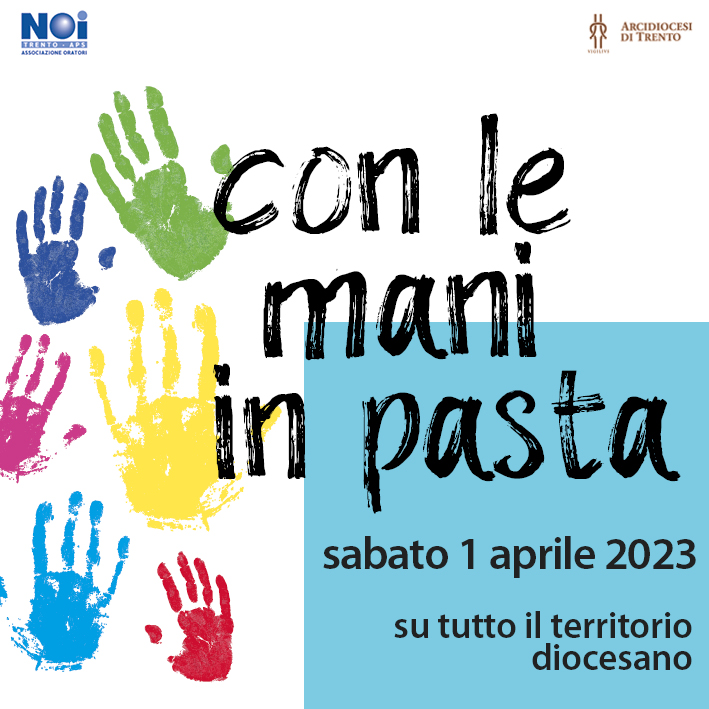 Con le Mani in pasta Incontro di preparazione 7 febbraio 2023Data: 1 aprile 2023Finalità: rendere i ragazzi protagonisti di un’esperienza di servizio sul proprio territorio, favorendo l’incontro con realtà e gruppi vicini. Con le Mani in pasta è…INCONTRO con i servizi di carità territoriali e con persone, gruppi e associazioni;SERVIZIO, per scoprire la bellezza di donarsi e di mettere le mani in pasta; DONO, perché c’è più gioia nel dare che nel ricevere; PREGHIERA, perché è il primo dono che possiamo fare!Per aiutare non bastano i viveri: la carità va ben oltre un pacco-dono: “sporcandosi le mani” i ragazzi possono sperimentare concretamente quanto si può essere di aiuto agli altri, ma soprattutto quanto si possa ricevere da chiunque ci è accanto!Nella sua semplicità, la proposta della raccolta viveri può diventare una porta d’accesso verso la scoperta del dono di sé come stile da vivere. Le attenzioni da avere:Curare il cammino: non è una giornata fine a se stessa, ma un percorso da vivereCoinvolgere le comunitàLavorare in reteAvere cura che tutti siano valorizzati tenendo conto dell’età e delle competenze specifiche Prevedere un momento conclusivo di preghiera (ben curato) e dove possibile anche una cena tutti insieme.I passi concretiLa DIOCESIpropone dei testi da utilizzare in preparazione alla giornata della raccolta e una traccia per la preghiera conclusiva;predispone dei modelli per la pubblicità che ogni zona si occupa di personalizzare e diffondere, in particolare: locandine per le parrocchie, i negozi, le case (editabile e personalizzabile);prepara e invia la lettera di domanda ai negozi: a partire dalla scelta dei gruppi commerciali, la domanda va inviata alla sede centrale;fornisce l’elenco delle realtà caritative da contattare per capire le necessità reali;condivide alcune buone prassi; gestisce la preparazione delle magliette (costo indicativo € 5,00).Ogni REALTÀ LOCALE interessata:se opportuno, crea un gruppo regia locale;identifica un referente che tenga i contatti con la Diocesi;coinvolge e motiva i gruppi giovanili presenti sul territorio;contatta per tempo le realtà caritative del territorio (ogni referente prende contatto con le Caritas di zona per capire le necessità reali);procura un numero sufficiente di scatoloni e organizza il trasporto dei beni raccolti;individua un deposito adatto e organizza lo stoccaggio dei viveri in attesa della consegna;contatta i supermercati della zona e comunica entro il 6 marzo alla Diocesi le sedi dove si svolgerà la raccolta compilando l’apposito form online (è la Diocesi che invia la richiesta).CRONOGRAMMAFebbraio: costituire il gruppo; scegliere e contattare i negozi e comunicare la scelta alla Diocesi (entro il 6 marzo compilando l’apposito form online); contattare e incontrare i destinatari della raccolta (vedi elenco delle realtà caritative) per comprendere le necessità reali.Marzo: incontri di preparazione e motivazione per il gruppo (es. visita/testimonianza al luogo di conferimento) e organizzativo-logistici (es. scatoloni, volantini, porta a porta,…).Comunicare quantità e taglia delle magliette (entro il 15 marzo compilando l’apposito form online).IMPORTANTE: la settimana prima dell’evento, andare nei negozi per prendere gli ultimi accordi. Durante la raccolta è essenziale indossare la maglietta come segno distintivo.Dal messaggio di Papa Francesco per la Giornata Mondiale della Gioventù 2023“Maria si è lasciata interpellare dal bisogno della sua anziana cugina. Non si è tirata indietro, non è rimasta indifferente. Ha pensato più agli altri che a sé stessa. E questo ha conferito dinamismo ed entusiasmo alla sua vita. Ognuno di voi può chiedersi: come reagisco di fronte alle necessità che vedo intorno a me? Penso subito a una giustificazione per disimpegnarmi, oppure mi interesso e mi rendo disponibile? Certo, non potete risolvere tutti i problemi del mondo. Ma magari potete iniziare da quelli di chi vi sta più vicino, dalle questioni del vostro territorio. Una volta hanno detto a Madre Teresa: “Quello che lei fa è solo una goccia nell’oceano”. E lei ha risposto: “Ma se non lo facessi, l’oceano avrebbe una goccia in meno”. (…)Quali “frette” vi muovono, cari giovani? Che cosa vi fa sentire l’impellenza di muovervi, tanto da non riuscire a stare fermi? Tanti – colpiti da realtà come la pandemia, la guerra, la migrazione forzata, la povertà, la violenza, le calamità climatiche – si pongono la domanda: perché mi accade questo? Perché proprio a me? Perché adesso? E allora la domanda centrale della nostra esistenza è: per chi sono io?”